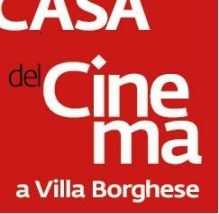 70° ANNIVERSARIO DELLA LIBERAZIONE DI ROMA in collaborazione con la Cineteca Nazionale e RaiCinemaMercoledì 4 giugnoSala Deluxe ore 17.30   Lo sbarco di Anzio di Edward Dmytryk e Duilio Coletti  (Italia, 1968, 113’)Sala Deluxe ore 20.00Figthing Paisanos di Marco Curti (Italia, 2013, 52’)Giovedì 5 giugnoSala  Kodak 17.30   Il federale di Luciano Salce (Italia, 100’, 1961)Venerdì 6 giugnoSala Volonté ore 18.30Figthing Paisanos di Marco Curti (Italia, 2013, 52’)Sabato 7 giugno Sala Kodak ore 17.30 Era notte a Roma di Roberto Rossellini (Italia, Francia, 1960, 157’)Sala Volonté ore 18.30Figthing Paisanos di Marco Curti (Italia, 2013, 52’)  • replicaDomenica 8 giugnoSala Deluxe ore 15.30Il federale di Luciano Salce (Italia, 100’, 1961) • replicaSala Deluxe ore 17.30 Polvere di stelle di Alberto Sordi (Italia, 1973, 142’)Sala Volonté ore 18.30 Figthing Paisanos di Marco Curti (Italia, 2013, 52’, doc)  • replicaSala Deluxe ore 20.30 Era notte a Roma di Roberto Rossellini (Italia, Francia, 1960, 157’) • replica